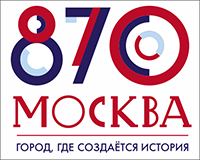 МОСКОВСКИЕ ЮБИЛЕИ – 2017 Книжно-иллюстративная  выставка ко Дню городаМоскве – 870. Московскому Кремлю – 530. Московскому (Российскому) гербу – 520 .Садовому кольцу – 425.Герб и флаг России Х-ХХ века / авт. кол.: В.А. Артамонов, Г.В. Вилинбахов Г.В., С.Ф. Фаизов и др.; отв. ред. Г.В. Вилинбахов .— М. : Юридическая литература, 1997.Иванов Ю.Г. Великие крепости России : путеводитель по культурно-историч. памятникам / Ю.Г. Иванов.— Смоленск : Русич, 2004 .— 352 с. : ил.Москва. История города / авт. текста А.Л. Мясников; пер. на англ. яз. под общ. ред. Г.И. Лассера.— СПб. : Александр ПРИНТ, 2000 .— 304 с. : ил. — (Страницы Российской истории).Рассохин О. Москва пешком. Самые интересные прогулки по столице: [Путеводитель]. – М.: ЭКСМО, 2015. – 239 с.: ил. – ( Туризм в деталях).Рассохин О. Москва пешком-2. Новые интересные прогулки по столице: [Путеводитель]. – М.: ЭКСМО, 2016. – 238 с.: ил. – ( Туризм в деталях).Соболева Н.А. Российская государственная символика: история и современность / Н.А. Соболева.— М. : ВЛАДОС, 2003 .— 208 с. : ил.Углов А. Антон Углов. Фотосюита "Прославление Пашкова дома" [Изоматериал] : из фондов Российской государственной библиотеки /  авт. проекта, очерка об А. Углове и коммент. к фот. – А. Ларина ; фотосъемка соврем. объектов –  Я. Еремин, И. Савельев. – М. : Пашков дом, 2013. - 28 с., 16 отд. л. ил.